
Aantal spelers: Twee
Aantal schijven: 21 Blauwe en 21 GroeneHet spel:

Bij vier op een rij is het de bedoeling om 4 stenen van de eigen kleur (Blauw of Groen) op een rij te krijgen. Dit mag diagonaal, horizontaal en verticaal. Je moet dus 4 stenen op een rij krijgen en dit doe je door één voor één een zet te doen.Veel speelplezier.www.Partyverhuur-Verkoop.nl	0622819390		Info@partyverhuureerbeek.nl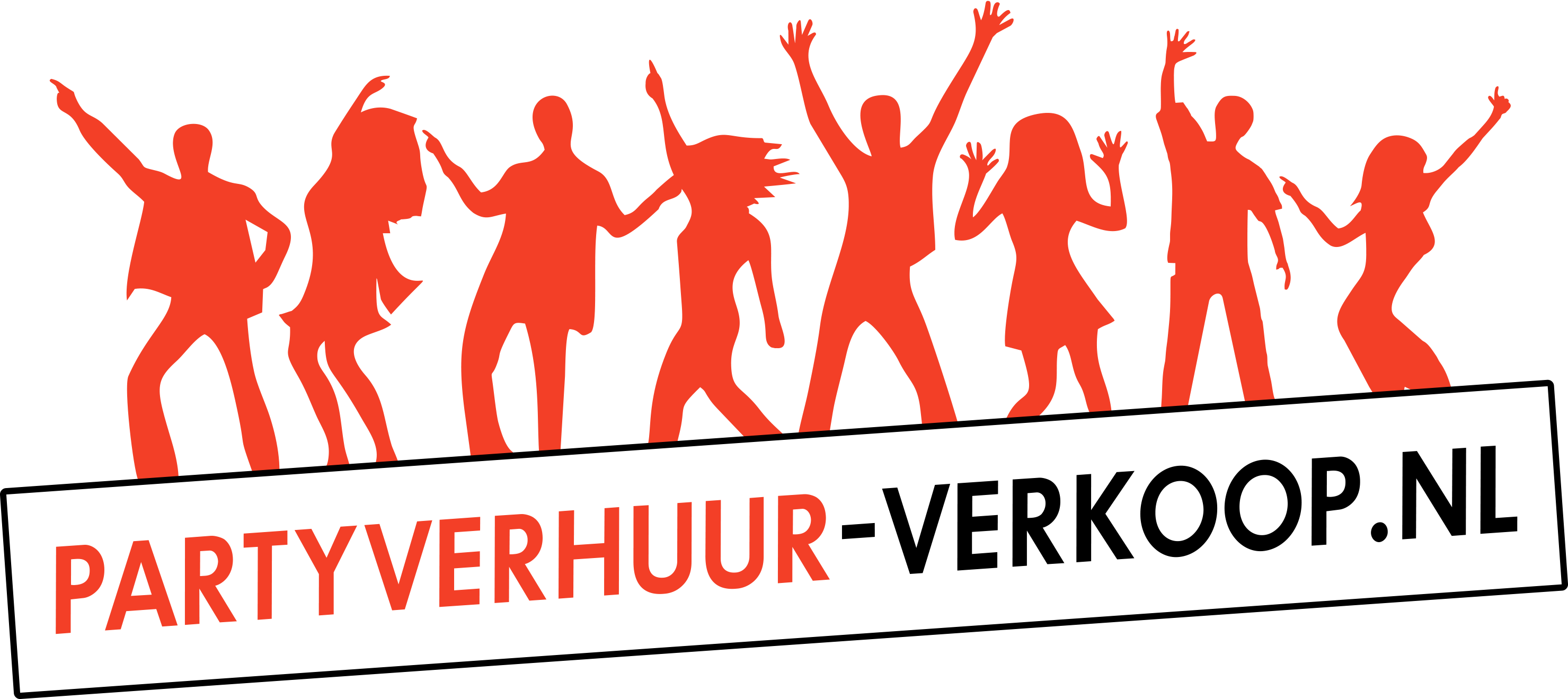 